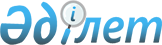 О внесении изменений в решение Тупкараганского районного маслихата от 23 декабря 2022 года № 21/127 "О районном бюджете на 2023-2025 годы"
					
			Утративший силу
			
			
		
					Решение Тупкараганского районного маслихата Мангистауской области от 28 апреля 2023 года № 2/10. Утратило силу решением Тупкараганского районного маслихата Мангистауской области от 10 мая 2023 года № 3/20.
      Сноска. Утратило силу решением Тупкараганского районного маслихата Мангистауской области от 10.05.2023 № 3/20 (вводится в действие со дня его первого официального опубликования).
      Тупкараганский районный маслихат РЕШИЛ:
      1.Внести в решение Тупкараганского районного маслихата от 23 декабря 2022 года №21/127 "О районном бюджете на 2023 – 2025 годы" следующие изменения:
      пункт 1 изложить в новой редакции:
      "1. Утвердить районный бюджет на 2023– 2025 годы согласно приложениям 1, 2 и 3 соответственно к настоящему решению, в том числе на 2023 год в следующих объемах:
      1) доходы – 12 440 304,9 тысяч тенге, в том числе:
      налоговые поступления – 4 291 709,9 тысяча тенге;
      неналоговые поступления – 185 210,0 тысяч тенге;
      поступления от продажи основного капитала – 107 215,0 тысяч тенге;
      поступления трансфертов – 7 856 170,0 тысяч тенге;
      2) затраты – 13 105 269,1 тысяч тенге;
      3) чистое бюджетное кредитование – -91 198,0 тысяча тенге, в том числе:
      бюджетные кредиты – 36 225,0 тысяч тенге;
      погашение бюджетных кредитов – 127 423,0 тысяч тенге;
      4) сальдо по операциям с финансовыми активами – 0 тенге, в том числе:
      приобретение финансовых активов – 0 тенге;
      5) дефицит  (профицит) бюджета – - 573 766,2 тысяч тенге;
      6) финансирование  дефицита (использование профицита) бюджета – 
      573 766,2 тысяч тенге;        
      поступление займов –36 225,0 тысяч тенге;
      погашение займов –127 423,0 тысяч тенге;
      используемые остатки бюджетных средств – 664 964,2 тысяч тенге.".
      приложение 1 к указанному решению изложить в новой редакции согласно приложению к настоящему решению.
      2. Настоящее решение вводится в действие с 1 января 2023 года. Районный бюджет на 2023 год
					© 2012. РГП на ПХВ «Институт законодательства и правовой информации Республики Казахстан» Министерства юстиции Республики Казахстан
				
      Председатель Тупкараганского районного маслихата 

А.Нугманов
Приложение к решению Тупкараганскогорайонного маслихатаот 28 апреля 2023 года № 2/10Приложение 1к решению Тупкараганскогорайонного маслихатаот 23 декабря 2022 года №21/127
Категория
Класс
Класс
Подкласс
Наименование
Наименование
Наименование
Сумма, тысяч тенге
Сумма, тысяч тенге
1. Доходы
1. Доходы
1. Доходы
12 440 304,9
12 440 304,9
1
Налоговые поступления
Налоговые поступления
Налоговые поступления
4 291 709,9
4 291 709,9
01
01
Подоходный налог
Подоходный налог
Подоходный налог
813 861,0
813 861,0
1
Корпоративный подоходный налог
Корпоративный подоходный налог
Корпоративный подоходный налог
257 158,0
257 158,0
2
Индивидуальный подоходный налог
Индивидуальный подоходный налог
Индивидуальный подоходный налог
556 703,0
556 703,0
03
03
Социальный налог
Социальный налог
Социальный налог
498 100,8
498 100,8
1
Социальный налог
Социальный налог
Социальный налог
498 100,8
498 100,8
04
04
Налоги на собственность
Налоги на собственность
Налоги на собственность
2 824 247,1
2 824 247,1
1
Налоги на имущество
Налоги на имущество
Налоги на имущество
2 770 702,0
2 770 702,0
3
Земельный налог
Земельный налог
Земельный налог
31 553,3
31 553,3
4
Налог на транспортные средства
Налог на транспортные средства
Налог на транспортные средства
21 991,8
21 991,8
05
05
Внутренние налоги на товары, работы и услуги
Внутренние налоги на товары, работы и услуги
Внутренние налоги на товары, работы и услуги
146 402,0
146 402,0
2
Акцизы
Акцизы
Акцизы
2 782,0
2 782,0
3
Поступления за использование природных и других ресурсов
Поступления за использование природных и других ресурсов
Поступления за использование природных и других ресурсов
132 731,0
132 731,0
4
Сборы за ведение предпринимательской и профессиональной деятельности
Сборы за ведение предпринимательской и профессиональной деятельности
Сборы за ведение предпринимательской и профессиональной деятельности
10 889,0
10 889,0
08
08
Обязательные платежи, взимаемые за совершение юридически значимых действий и (или) выдачу документов уполномоченными на то государственными органами или должностными лицами
Обязательные платежи, взимаемые за совершение юридически значимых действий и (или) выдачу документов уполномоченными на то государственными органами или должностными лицами
Обязательные платежи, взимаемые за совершение юридически значимых действий и (или) выдачу документов уполномоченными на то государственными органами или должностными лицами
9 099,0
9 099,0
1
Государственная пошлина
Государственная пошлина
Государственная пошлина
9 099,0
9 099,0
2
Неналоговые поступления
Неналоговые поступления
Неналоговые поступления
185 210,0
185 210,0
01
01
Доходы от государственной собственности
Доходы от государственной собственности
Доходы от государственной собственности
181 413,0
181 413,0
5
Доходы от аренды имущества, находящегося в государственной собственности
Доходы от аренды имущества, находящегося в государственной собственности
Доходы от аренды имущества, находящегося в государственной собственности
6 251,0
6 251,0
7
Вознаграждения по кредитам, выданным из государственного бюджета
Вознаграждения по кредитам, выданным из государственного бюджета
Вознаграждения по кредитам, выданным из государственного бюджета
175 162,0
175 162,0
03
03
Поступления денег от проведения государственных закупок, организуемых государственными учреждениями, финансируемыми из государственного бюджета
Поступления денег от проведения государственных закупок, организуемых государственными учреждениями, финансируемыми из государственного бюджета
Поступления денег от проведения государственных закупок, организуемых государственными учреждениями, финансируемыми из государственного бюджета
47,0
47,0
1
Поступления денег от проведения государственных закупок, организуемых государственными учреждениями, финансируемыми из государственного бюджета
Поступления денег от проведения государственных закупок, организуемых государственными учреждениями, финансируемыми из государственного бюджета
Поступления денег от проведения государственных закупок, организуемых государственными учреждениями, финансируемыми из государственного бюджета
47,0
47,0
04
04
Штрафы, пени, санкции, взыскания, налагаемые государственными учреждениями, финансируемыми из государственного бюджета, а также содержащимися и финансируемыми из бюджета (сметы расходов) Национального Банка Республики Казахстан
Штрафы, пени, санкции, взыскания, налагаемые государственными учреждениями, финансируемыми из государственного бюджета, а также содержащимися и финансируемыми из бюджета (сметы расходов) Национального Банка Республики Казахстан
Штрафы, пени, санкции, взыскания, налагаемые государственными учреждениями, финансируемыми из государственного бюджета, а также содержащимися и финансируемыми из бюджета (сметы расходов) Национального Банка Республики Казахстан
1 320,0
1 320,0
1
Штрафы, пени, санкции, взыскания, налагаемые государственными учреждениями, финансируемыми из государственного бюджета, а также содержащимися и финансируемыми из бюджета (сметы расходов) Национального Банка Республики Казахстан, за исключением поступлений от организаций нефтяного сектора, в Фонд компенсации потерпевшим и Фонд поддержки инфраструктуры образования
Штрафы, пени, санкции, взыскания, налагаемые государственными учреждениями, финансируемыми из государственного бюджета, а также содержащимися и финансируемыми из бюджета (сметы расходов) Национального Банка Республики Казахстан, за исключением поступлений от организаций нефтяного сектора, в Фонд компенсации потерпевшим и Фонд поддержки инфраструктуры образования
Штрафы, пени, санкции, взыскания, налагаемые государственными учреждениями, финансируемыми из государственного бюджета, а также содержащимися и финансируемыми из бюджета (сметы расходов) Национального Банка Республики Казахстан, за исключением поступлений от организаций нефтяного сектора, в Фонд компенсации потерпевшим и Фонд поддержки инфраструктуры образования
1 320,0
1 320,0
06
06
Прочие неналоговые поступления
Прочие неналоговые поступления
Прочие неналоговые поступления
2 430,0
2 430,0
1
Прочие неналоговые поступления
Прочие неналоговые поступления
Прочие неналоговые поступления
2 430,0
2 430,0
3
Поступления от продажи основного капитала
Поступления от продажи основного капитала
Поступления от продажи основного капитала
107 215,0
107 215,0
01
01
Продажа государственного имущества, закрепленного за государственными учреждениями
Продажа государственного имущества, закрепленного за государственными учреждениями
Продажа государственного имущества, закрепленного за государственными учреждениями
6 300,0
6 300,0
1
Продажа государственного имущества, закрепленного за государственными учреждениями
Продажа государственного имущества, закрепленного за государственными учреждениями
Продажа государственного имущества, закрепленного за государственными учреждениями
6 300,0
6 300,0
03
03
Продажа земли и нематериальных активов
Продажа земли и нематериальных активов
Продажа земли и нематериальных активов
100 915,0
100 915,0
1
Продажа земли
Продажа земли
Продажа земли
35 052,0
35 052,0
2
Продажа нематериальных активов
Продажа нематериальных активов
Продажа нематериальных активов
65 863,0
65 863,0
4
Поступления трансфертов 
Поступления трансфертов 
Поступления трансфертов 
7 856 170,0
7 856 170,0
02
02
Трансферты из вышестоящих органов государственного управления
Трансферты из вышестоящих органов государственного управления
Трансферты из вышестоящих органов государственного управления
7 856 170,0
7 856 170,0
2
Трансферты из областного бюджета
Трансферты из областного бюджета
Трансферты из областного бюджета
7 856 170,0
7 856 170,0
Функцио
нальная группа
Функцио
нальная группа
Администратор бюджетных программ
Администратор бюджетных программ
Администратор бюджетных программ
Прог
рамма
Наименование
Наименование
Сумма, тысяч тенге
2. Затраты
2. Затраты
13 105 269,1
01
01
Государственные услуги общего характера
Государственные услуги общего характера
1 112 103,1
112
112
112
Аппарат маслихата района (города областного значения)
Аппарат маслихата района (города областного значения)
45 145,0
001
Услуги по обеспечению деятельности маслихата района (города областного значения)
Услуги по обеспечению деятельности маслихата района (города областного значения)
44 343,0
005
Повышение эффективности деятельности депутатов маслихатов
Повышение эффективности деятельности депутатов маслихатов
802,0
122
122
122
Аппарат акима района (города областного значения)
Аппарат акима района (города областного значения)
161 868,0
001
Услуги по обеспечению деятельности акима района (города областного значения)
Услуги по обеспечению деятельности акима района (города областного значения)
157 163,0
003
Капитальные расходы государственного органа
Капитальные расходы государственного органа
4 705,0
454
454
454
Отдел предпринимательства и сельского хозяйства района (города областного значения)
Отдел предпринимательства и сельского хозяйства района (города областного значения)
51 305,0
001
Услуги по реализации государственной политики на местном уровне в области развития предпринимательства и сельского хозяйства
Услуги по реализации государственной политики на местном уровне в области развития предпринимательства и сельского хозяйства
50 605,0
007
Капитальные расходы государственного органа
Капитальные расходы государственного органа
700,0
458
458
458
Отдел жилищно-коммунального хозяйства, пассажирского транспорта и автомобильных дорог района (города областного значения)
Отдел жилищно-коммунального хозяйства, пассажирского транспорта и автомобильных дорог района (города областного значения)
479 882,0
001
Услуги по реализации государственной политики на местном уровне в области жилищно-коммунального хозяйства, пассажирского транспорта и автомобильных дорог
Услуги по реализации государственной политики на местном уровне в области жилищно-коммунального хозяйства, пассажирского транспорта и автомобильных дорог
115 168,0
013
Капитальные расходы государственного органа
Капитальные расходы государственного органа
125 424,0
067
Капитальные расходы подведомственных государственных учреждений и организаций
Капитальные расходы подведомственных государственных учреждений и организаций
239 290,0
459
459
459
Отдел экономики и финансов района (города областного значения)
Отдел экономики и финансов района (города областного значения)
272 317,1
001
Услуги по реализации государственной политики в области формирования и развития экономической политики, государственного планирования, исполнения бюджета и управления коммунальной собственностью района (города областного значения)
Услуги по реализации государственной политики в области формирования и развития экономической политики, государственного планирования, исполнения бюджета и управления коммунальной собственностью района (города областного значения)
62 616,0
113
Целевые текущие трансферты нижестоящим бюджетам
Целевые текущие трансферты нижестоящим бюджетам
63 080,1
003
Проведение оценки имущества в целях налогообложения
Проведение оценки имущества в целях налогообложения
1 121,0
010
Приватизация, управление коммунальным имуществом, постприватизационная деятельность и регулирование споров, связанных с этим
Приватизация, управление коммунальным имуществом, постприватизационная деятельность и регулирование споров, связанных с этим
500,0
028
Приобретение имущества в коммунальную собственность
Приобретение имущества в коммунальную собственность
145 000,0
467
467
467
Отдел строительства района (города областного значения)
Отдел строительства района (города областного значения)
5 100,0
040
Развитие объектов государственных органов
Развитие объектов государственных органов
5 100,0
486
486
486
Отдел земельных отношений, архитектуры и градостроительства района (города областного значения)
Отдел земельных отношений, архитектуры и градостроительства района (города областного значения)
49 793,0
001
Услуги по реализации государственной политики в области регулирования земельных отношений, архитектуры и градостроительства на местном уровне
Услуги по реализации государственной политики в области регулирования земельных отношений, архитектуры и градостроительства на местном уровне
49 793,0
801
801
801
Отдел занятости, социальных программ и регистрации актов гражданского состояния района (города областного значения)
Отдел занятости, социальных программ и регистрации актов гражданского состояния района (города областного значения)
46 693,0
001
Услуги по реализации государственной политики на местном уровне в сфере занятости, социальных программ и регистрации актов гражданского состояния
Услуги по реализации государственной политики на местном уровне в сфере занятости, социальных программ и регистрации актов гражданского состояния
46 693,0
02
02
Оборона
Оборона
23 082,0
122
122
122
Аппарат акима района (города областного значения)
Аппарат акима района (города областного значения)
23 082,0
005
Мероприятия в рамках исполнения всеобщей воинской обязанности
Мероприятия в рамках исполнения всеобщей воинской обязанности
23 082,0
03
03
Общественный порядок, безопасность, правовая, судебная, уголовно-исполнительная деятельность
Общественный порядок, безопасность, правовая, судебная, уголовно-исполнительная деятельность
7 505,0
458
458
458
Отдел жилищно-коммунального хозяйства, пассажирского транспорта и автомобильных дорог района (города областного значения)
Отдел жилищно-коммунального хозяйства, пассажирского транспорта и автомобильных дорог района (города областного значения)
7 505,0
021
Обеспечение безопасности дорожного движения в населенных пунктах
Обеспечение безопасности дорожного движения в населенных пунктах
7 505,0
06
06
Социальная помощь и социальное обеспечение
Социальная помощь и социальное обеспечение
937 010,0
467
467
467
Отдел строительства района (города областного значения)
Отдел строительства района (города областного значения)
100,0
041
Строительство и реконструкция объектов социального обеспечения
Строительство и реконструкция объектов социального обеспечения
100,0
801
801
801
Отдел занятости, социальных программ и регистрации актов гражданского состояния района (города областного значения)
Отдел занятости, социальных программ и регистрации актов гражданского состояния района (города областного значения)
931 910,0
010
Государственная адресная социальная помощь
Государственная адресная социальная помощь
126 810,0
004
Программа занятости
Программа занятости
455 747,0
006
Оказание социальной помощи на приобретение топлива специалистам здравоохранения, образования, социального обеспечения, культуры, спорта и ветеринарии в сельской местности в соответствии с законодательством Республики Казахстан
Оказание социальной помощи на приобретение топлива специалистам здравоохранения, образования, социального обеспечения, культуры, спорта и ветеринарии в сельской местности в соответствии с законодательством Республики Казахстан
12 246,0
007
Оказание жилищной помощи
Оказание жилищной помощи
500,0
009
Материальное обеспечение детей с инвалидностью, воспитывающихся и обучающихся на дому
Материальное обеспечение детей с инвалидностью, воспитывающихся и обучающихся на дому
3 606,0
011
Социальная помощь отдельным категориям нуждающихся граждан по решениям местных представительных органов
Социальная помощь отдельным категориям нуждающихся граждан по решениям местных представительных органов
164 632,0
017
Обеспечение нуждающихся лиц с инвалидностью протезно-ортопедическими, сурдотехническими и тифлотехническими средствами, специальными средствами передвижения, обязательными гигиеническими средствами, а также предоставление услуг санаторно-курортного лечения, специалиста жестового языка, индивидуальных помощников в соответствии с индивидуальной программой реабилитации лица с инвалидностью
Обеспечение нуждающихся лиц с инвалидностью протезно-ортопедическими, сурдотехническими и тифлотехническими средствами, специальными средствами передвижения, обязательными гигиеническими средствами, а также предоставление услуг санаторно-курортного лечения, специалиста жестового языка, индивидуальных помощников в соответствии с индивидуальной программой реабилитации лица с инвалидностью
128 041,0
018
Оплата услуг по зачислению, выплате и доставке пособий и других социальных выплат
Оплата услуг по зачислению, выплате и доставке пособий и других социальных выплат
1 260,0
023
Обеспечение деятельности центров занятости населения
Обеспечение деятельности центров занятости населения
37 710,0
050
Обеспечение прав и улучшение качества жизни лиц с инвалидностью в Республике Казахстан
Обеспечение прав и улучшение качества жизни лиц с инвалидностью в Республике Казахстан
1 358,0
458
458
458
Отдел жилищно-коммунального хозяйства, пассажирского транспорта и автомобильных дорог района (города областного значения)
Отдел жилищно-коммунального хозяйства, пассажирского транспорта и автомобильных дорог района (города областного значения)
5 000,0
094
Предоставление жилищных сертификатов как социальная помощь
Предоставление жилищных сертификатов как социальная помощь
5 000,0
07
07
Жилищно-коммунальное хозяйство
Жилищно-коммунальное хозяйство
7 066 971,0
458
458
458
Отдел жилищно-коммунального хозяйства, пассажирского транспорта и автомобильных дорог района (города областного значения)
Отдел жилищно-коммунального хозяйства, пассажирского транспорта и автомобильных дорог района (города областного значения)
268 060,0
004
Обеспечение жильем отдельных категорий граждан
Обеспечение жильем отдельных категорий граждан
192 000,0
033
Проектирование, развитие и (или) обустройство инженерно-коммуникационной инфраструктуры
Проектирование, развитие и (или) обустройство инженерно-коммуникационной инфраструктуры
35 620,0
012
Функционирование системы водоснабжения и водоотведения
Функционирование системы водоснабжения и водоотведения
40 440,0
467
467
467
Отдел строительства района (города областного значения)
Отдел строительства района (города областного значения)
6 798 911,0
004
Проектирование, развитие и (или) обустройство инженерно-коммуникационной инфраструктуры
Проектирование, развитие и (или) обустройство инженерно-коммуникационной инфраструктуры
1 403 569,0
005
Развитие коммунального хозяйства
Развитие коммунального хозяйства
1 000,0
006
Развитие системы водоснабжения и водоотведения
Развитие системы водоснабжения и водоотведения
5 175 587,0
007
Развитие благоустройства городов и населенных пунктов
Развитие благоустройства городов и населенных пунктов
400,0
058
Развитие системы водоснабжения и водоотведения в сельских населенных пунктах
Развитие системы водоснабжения и водоотведения в сельских населенных пунктах
218 355,0
08
08
Культура, спорт, туризм и информационное пространство
Культура, спорт, туризм и информационное пространство
324 312,0
467
467
467
Отдел строительства района (города областного значения)
Отдел строительства района (города областного значения)
9 373,0
008
Развитие объектов спорта
Развитие объектов спорта
7 373,0
011
Развитие объектов культуры
Развитие объектов культуры
2 000,0
819
819
819
Отдел внутренней политики, культуры, развития языков и спорта района (города областного значения)
Отдел внутренней политики, культуры, развития языков и спорта района (города областного значения)
314 939,0
009
Поддержка культурно-досуговой работы
Поддержка культурно-досуговой работы
83 610,0
014
Проведение спортивных соревнований на районном (города областного значения) уровне
Проведение спортивных соревнований на районном (города областного значения) уровне
6 130,0
015
Подготовка и участие членов сборных команд района (города областного значения) по различным видам спорта на областных спортивных соревнованиях
Подготовка и участие членов сборных команд района (города областного значения) по различным видам спорта на областных спортивных соревнованиях
4 417,0
005
Услуги по проведению государственной информационной политики
Услуги по проведению государственной информационной политики
8 400,0
007
Функционирование районных (городских) библиотек
Функционирование районных (городских) библиотек
104 763,0
001
Услуги по реализации государственной политики на местном уровне в области внутренней политики, культуры, развития языков и спорта
Услуги по реализации государственной политики на местном уровне в области внутренней политики, культуры, развития языков и спорта
60 794,0
004
Реализация мероприятий в сфере молодежной политики
Реализация мероприятий в сфере молодежной политики
46 825,0
10
10
Сельское, водное, лесное, рыбное хозяйство, особо охраняемые природные территории, охрана окружающей среды и животного мира, земельные отношения
Сельское, водное, лесное, рыбное хозяйство, особо охраняемые природные территории, охрана окружающей среды и животного мира, земельные отношения
21 993,0
459
459
459
Отдел экономики и финансов района (города областного значения)
Отдел экономики и финансов района (города областного значения)
21 993,0
099
Реализация мер по оказанию социальной поддержки специалистов
Реализация мер по оказанию социальной поддержки специалистов
21 993,0
11
11
Промышленность, архитектурная, градостроительная и строительная деятельность
Промышленность, архитектурная, градостроительная и строительная деятельность
40 610,0
467
467
467
Отдел строительства района (города областного значения)
Отдел строительства района (города областного значения)
40 610,0
001
Услуги по реализации государственной политики на местном уровне в области строительства
Услуги по реализации государственной политики на местном уровне в области строительства
40 610,0
12
12
Транспорт и коммуникации
Транспорт и коммуникации
139 182,0
458
458
458
Отдел жилищно-коммунального хозяйства, пассажирского транспорта и автомобильных дорог района (города областного значения)
Отдел жилищно-коммунального хозяйства, пассажирского транспорта и автомобильных дорог района (города областного значения)
139 182,0
022
Развитие транспортной инфраструктуры
Развитие транспортной инфраструктуры
87 745,0
023
Обеспечение функционирования автомобильных дорог
Обеспечение функционирования автомобильных дорог
37 057,0
045
Капитальный и средний ремонт автомобильных дорог районного значения и улиц населенных пунктов
Капитальный и средний ремонт автомобильных дорог районного значения и улиц населенных пунктов
14 380,0
13
13
Прочие
Прочие
1 504 002,0
459
459
459
Отдел экономики и финансов района (города областного значения)
Отдел экономики и финансов района (города областного значения)
3 838,0
012
Резерв местного исполнительного органа района (города областного значения)
Резерв местного исполнительного органа района (города областного значения)
3 838,0
467
467
467
Отдел строительства района (города областного значения)
Отдел строительства района (города областного значения)
291 028,0
079
Развитие социальной и инженерной инфраструктуры в сельских населенных пунктах в рамках проекта "Ауыл-Ел бесігі"
Развитие социальной и инженерной инфраструктуры в сельских населенных пунктах в рамках проекта "Ауыл-Ел бесігі"
291 028,0
458
458
458
Отдел жилищно-коммунального хозяйства, пассажирского транспорта и автомобильных дорог района (города областного значения)
Отдел жилищно-коммунального хозяйства, пассажирского транспорта и автомобильных дорог района (города областного значения)
1 209 136,0
062
Реализация мероприятий по социальной и инженерной инфраструктуре в сельских населенных пунктах в рамках проекта "Ауыл-Ел бесігі"
Реализация мероприятий по социальной и инженерной инфраструктуре в сельских населенных пунктах в рамках проекта "Ауыл-Ел бесігі"
1 209 136,0
14
14
Обслуживание долга
Обслуживание долга
175 162,0
459
459
459
Отдел экономики и финансов района (города областного значения)
Отдел экономики и финансов района (города областного значения)
175 162,0
021
Обслуживание долга местных исполнительных органов по выплате вознаграждений и иных платежей по займам из областного бюджета
Обслуживание долга местных исполнительных органов по выплате вознаграждений и иных платежей по займам из областного бюджета
175 162,0
15
15
Трансферты
Трансферты
1 753 337,0
459
459
459
Отдел экономики и финансов района (города областного значения)
Отдел экономики и финансов района (города областного значения)
1 753 337,0
006
Возврат неиспользованных (недоиспользованных) целевых трансфертов
Возврат неиспользованных (недоиспользованных) целевых трансфертов
973,0
038
Субвенции
Субвенции
1 379 863,0
054
Возврат сумм неиспользованных (недоиспользованных) целевых трансфертов, выделенных из республиканского бюджета за счет целевого трансферта из Национального фонда Республики Казахстан
Возврат сумм неиспользованных (недоиспользованных) целевых трансфертов, выделенных из республиканского бюджета за счет целевого трансферта из Национального фонда Республики Казахстан
372 501,0
3. Чистое бюджетное кредитование
3. Чистое бюджетное кредитование
-91 198,0
Бюджетные кредиты
Бюджетные кредиты
36 225,0
10
10
Сельское, водное, лесное, рыбное хозяйство, особо охраняемые природные территории, охрана окружающей среды и животного мира, земельные отношения
Сельское, водное, лесное, рыбное хозяйство, особо охраняемые природные территории, охрана окружающей среды и животного мира, земельные отношения
36 225,0
459
459
459
Отдел экономики и финансов района (города областного значения)
Отдел экономики и финансов района (города областного значения)
36 225,0
018
Бюджетные кредиты для реализации мер социальной поддержки специалистов
Бюджетные кредиты для реализации мер социальной поддержки специалистов
36 225,0
5
5
Погашение бюджетных кредитов
Погашение бюджетных кредитов
127 423,0
01
01
01
Погашение бюджетных кредитов
Погашение бюджетных кредитов
127 423,0
1
Погашение бюджетных кредитов, выданных из государственного бюджета
Погашение бюджетных кредитов, выданных из государственного бюджета
127 423,0
4. Сальдо по операциям с финансовыми активами
4. Сальдо по операциям с финансовыми активами
0
4
4
Приобретение финансовых активов
Приобретение финансовых активов
0
5. Дефицит (профицит) бюджета
5. Дефицит (профицит) бюджета
- 573 766,2
6. Финансирование дефицита (использование профицита) бюджета
6. Финансирование дефицита (использование профицита) бюджета
573 766,2
7
7
Поступления займов
Поступления займов
36 225,0
01
01
01
Внутренние государственные займы
Внутренние государственные займы
36 225,0
2
Договоры займа
Договоры займа
36 225,0
16
16
Погашение займов
Погашение займов
127 423,0
459
459
459
Отдел экономики и финансов района (города областного значения)
Отдел экономики и финансов района (города областного значения)
127 423,0
005
Погашение долга местного исполнительного органа перед вышестоящим бюджетом
Погашение долга местного исполнительного органа перед вышестоящим бюджетом
127 423,0
8
8
Используемые остатки бюджетных средств
Используемые остатки бюджетных средств
664 964,2
01
01
01
Остатки бюджетных средств
Остатки бюджетных средств
664 964,2
1
Свободные остатки бюджетных средств
Свободные остатки бюджетных средств
664 964,2